InstallationofODIN 10x CNT PatchesTo download the DIET Patches please click on the below link and save it in your c-drive.http://intra.cdequi.com/downloads/CNTpatch10x.zipExtract the Files in Folder /CNTpatch10xDouble click on CNT32BIN_10X_MIG_SP07.exe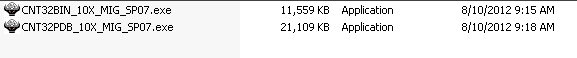 Click  Next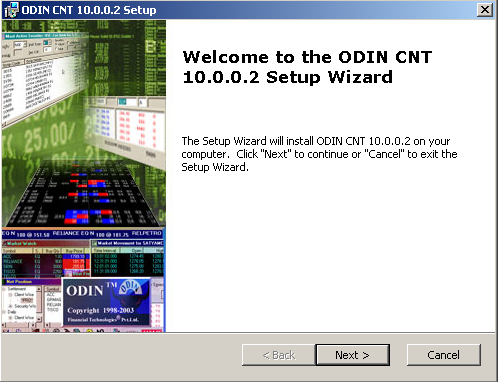 Click  Next 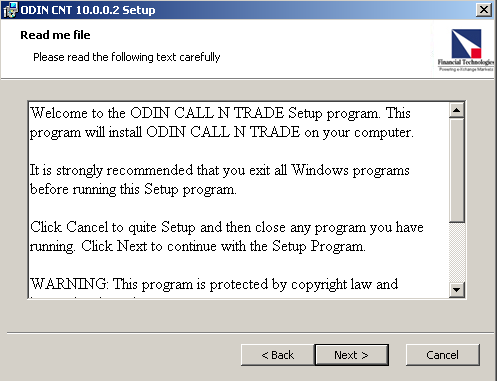 Click  I Accept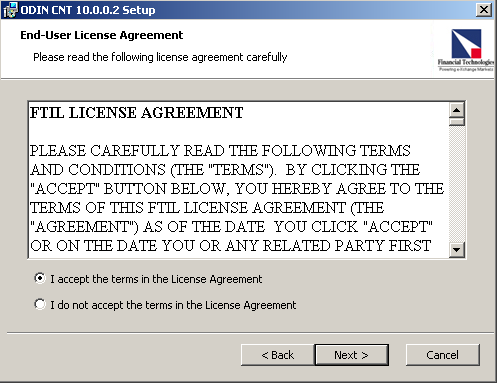 Click  Next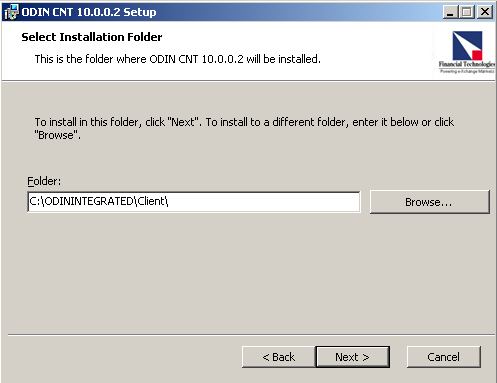 Click  Install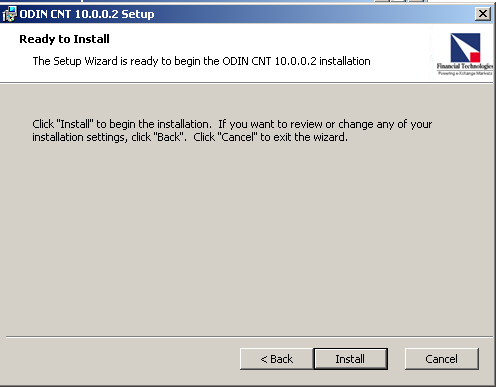 Click  Finish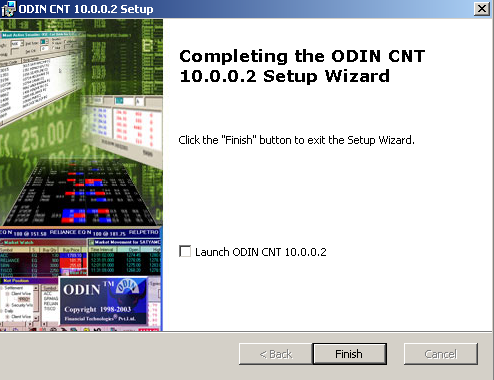 Follow the same Procedure for CNT32PDB_10X_MIG_SP07.exe